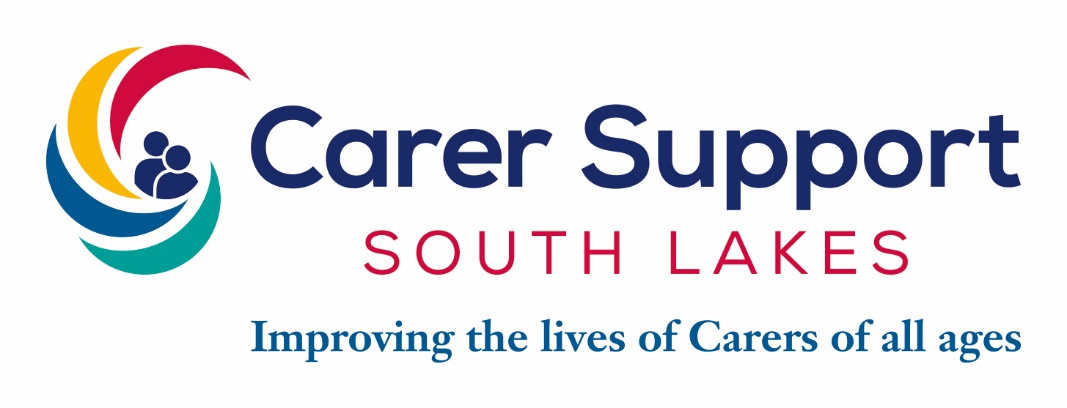 Improving the lives of all unpaid CarersOur vision at Carer Support South Lakes (CSSL) is that every should
be able to live well and enjoy life feeling supported and included.CONTENTSJob descriptionPerson specificationHow to apply and selection processWe are delighted that you are interested in joining our dedicated team at CSSL. We registered as a charity in 1993, and at that time provided a support group and supported 15 unpaid Carers. Today, 30 years on, we have evolved and now offer a range of services to support around 1700 unpaid Carers of all ages, from 5 to 100, throughout the South Lakes. The youngest Carer we support has just turned 5, and the oldest is currently 98. We are proud of the many achievements we have made since registering as a charity in 1993, and due to the dedication and hard work of our Trustees, staff, local supporters and many Volunteers. Our continued success depends on the contribution and expertise of every individual we employ and work with. We welcome and thank you for your application.What we can offer you…Company pension25 days holidayBirthday day offTelephone and Laptop providedWorkplace Health & Wellbeing programmeWestfield Health (quality health cover)Opportunities for PDP and progressionRegular Lunch & Learns and staff social clubSupportive work familyJOB DESCRIPTIONPOST:                 	Young Carer Support PractitionerREPORTS TO:	           Lead Young Carer Support PractitionerGRADE & SALARY:  	£22,767 FTE Pro rataHOURS:               		22.2 – Wednesday – FridayLOCATION:           		South Lakeland- Kendal- Office based  MAIN TASKS & RESPONSIBILITIESIdentify Carers and undertake a formal assessment of their individual needs in accordance with assessment criteria defined by Cumbria County Council Adult Social CareFormulate a support plan tailored to meet the Carers needs and responsibilities and encourage carers to make a contingency plan for emergency situationProvide telephone or face to face support for Carers requiring emotional supportTo establish and maintain all professional standard case notes on individual Carers and to complete all database requirements (both internal and external) for record keeping and monitoring.To work with all statutory and voluntary agencies and liaise with all health and social care professionals in support of the health and wellbeing of individual Carers.To work in accordance with the CSCP safeguarding protocolTo develop and maintain links with Statutory Authorities and other agencies to raise awareness of Carers issues and their needs.To provide information and support to Carers, whilst promoting their independence.To refer or signpost Carers to other organisations which can provide services for the Carer To manage and support Carers groups To support in the delivery of trips, activities, residentials and social groupsTo attend carers events, meetings, forums and deliver presentations as requiredTo carry out other such relevant duties as are required by this post.ORGANISATIONAL REQUIREMENTS OF EMPLOYEESCarry out duties in accordance with legislative and regulatory requirementsCarry out duties in accordance with CSSL policies and procedures, including Health and Safety, Confidentiality, Equal Opportunities and Data ProtectionContribute to the overall achievement of CSSL mission and objectivesEnsure the values of CSSL are upheld across the organisationAssist CSSL in Community Fundraising initiativesPromote CSSL social enterprise initiativesParticipate in fundraising activities with and on behalf of CSSLParticipate as part of the requirements of CSSL to meeting their ISO 9001 Quality Award standardsProvide a supportive working environment to all staff and VolunteersAttend regular supervisions, staff and team meetings as requestedContribute to research and reportsThis job description outlines the principal responsibilities and duties of the post holder. It is not meant to be, nor is it, an exhaustive list of specific responsibilities and duties. The post holder will be expected to undertake any other duties which could reasonably be expected as being within the remit of the post and which arise out of evolution as the organisation develops, changes of legislation, regulations, orders, rules and working practices, methods and procedures and reviews, as directed from time to time.PERSON SPECIFICATIONTO APPLY FOR THIS POSITION You must complete an application form, Rehabilitation of Offenders Act 1974 (Exception) Order 1975 form and equal opportunities monitoring form available to download from the CSSL website www.carersupportsouthlakes.org.uk in Word and PDF formats. You may attach a letter but please don’t send photographs. We do not accept CVs.If you don’t have Internet access, telephone 01539 815970 and give us your name and address, quoting the job title and reference number.In completing your application, you must tell us how you meet the essential qualification, experience, skills and qualities outlined in the Job Specification.We will assess how you meet them through the application form and interview. We will let you know if we will include a presentation or a skills test if you are selected for interview.DEADLINE FOR RECEIPT OF APPLICATIONSThis vacancy closes Friday 1st March 2024. Forms received after this time will not be processed.  Your completed application form, Rehabilitation of Offenders Act 1974 (Exception) Order 1975 and equal opportunities monitoring form should be returned by one of the following methods:By email:Please email admin@carersupportsouthlakes.org.uk. There is no need to send additional copies. If successful, you will be asked to sign your electronic application form at interview. Please note that our email servers will not accept emails larger than 10MB.By post:Holly Cragg (Operations Manager)Carer Support South Lakes,Beezon Annex, Beezon Road, Kendal, Cumbria LA9 6ELACKNOWLEDGEMENT OF RECEIPTEmail applications will be acknowledged when we receive them. Should you wish to receive an acknowledgement for a postal application, please include a self-addressed envelope with a 1st or 2nd class stamp and we will return this to you. INTERVIEWSInterview date TBC ESSENTIALDESIRABLEQualificationsQualificationsGood education attainment at Secondary SchoolEnglish and Maths Grade A-CRelevant qualification or training in Health and Social Care/ Social Work/ Nursing at level 3 or aboveExperience ofExperience ofWorking directly with CarersWorking on own initiativeWorking and communicating with staff and colleagues from partner agencies including GPs, Social Services etc.Multi-disciplinary workingWorking with or within the voluntary sectorWorking with / in the health and social care services and community provisionExperience of working with Adult and Children’s Social Care Integrated Assessment System (IAS/ICS) Knowledge Knowledge Understanding of issues affecting carers such as long-term disabilities and illnesses- in particular Young CarersThe Care Act – Carers Assessments and Care Support Needs Assessment for people they care forGood working knowledge of other assets, services and organisations within South lakes to support Carers and the people they care forRelevant legislation including H&S and Mental Capacity ActCSCP Safeguarding ProtocolThe work of Carers’ AssociationsThe work of Social Services in relation to Carers and the Cared-forWelfare BenefitsNational Care StandardsSkillsSkillsExcellent written and verbal communication with a wide range of audiencesDemonstrate strong interpersonal and influencing skillsIT literate (Microsoft) in particular, managing databaseExcellent communication skillsThe ability to prioritise and organise under pressureExcellent presentational skillsKnowledge of fundraisingLine management responsibilitiesQualitiesQualitiesAbility to relate to Carers and Cared-forAbility to plan, work and organise under pressure to work on own initiative and as part of a teamCommitment to Equal Opportunities, Cultural Diversity and exceptional customer serviceAbility to manage own professional and personal development and a willingness to learnThe ability to relate to and empathise with Carer’s and the people they care forAbility to drive and have access to a carAbility to respond to new situationsAbility to communicate well written reports